Allegato E - orchestre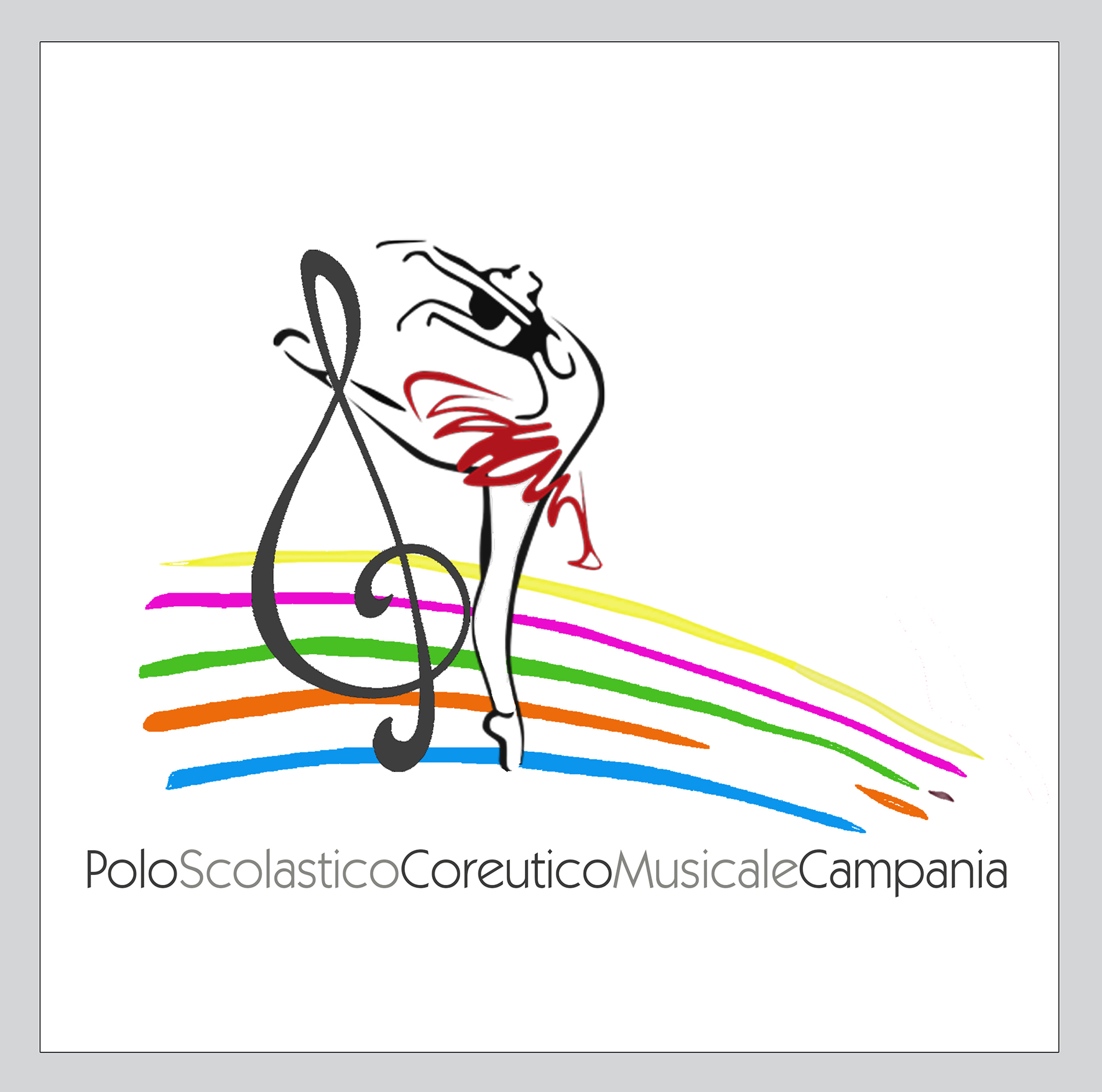 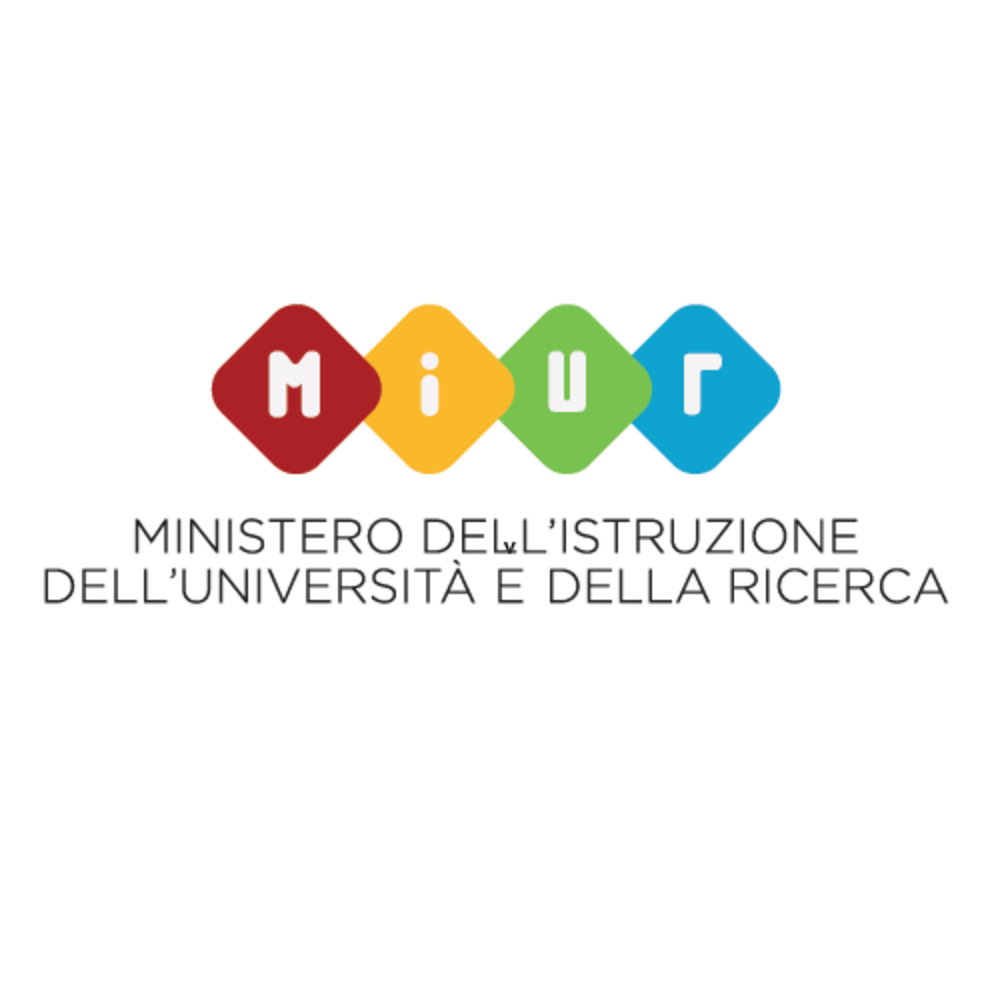 DOMANDA DI PARTECIPAZIONEALLE AUDIZIONI PER LA FORMAZIONE DELLE ORCHESTRE JUNIOR VERTICALI  REGIONALI E TERRITORIALI DEL POLO DEI LICEI MUSICALI E COREUTICI DELLA REGIONE CAMPANIAAll’Ufficio Scolastico Regionaleper la Campania  Dati candidato(N.B. l’assegnazione effettiva sarà stabilita dalla Direzione artistica come da bando)LIBERATORIA ALL’USO DELLE IMMAGINIAutorizzazione/Liberatoria I sottoscritti padre/tutore…………………………madre…………………………. genitori/tutore  dell’alunno/a……………………………Della scuola secondaria di primo grado ad indirizzo musicale………………………………………………. di ……………………………..AUTORIZZANOL’Ufficio Scolastico Regionale per la Campania, i Licei Musicali della Campania e le Scuole Secondarie di primo grado ad indirizzo musicale della Campania, con esclusione assoluta di ogni forma di lucro e a titolo definitivo, ad effettuare riprese audio/video della persona del proprio figlio/a;a effettuare e diffondere le registrazioni delle immagini e/o degli interventi in video e in voce, anche mediante riduzioni o adattamenti, e a farle circolare, in ambito nazionale e internazionale, senza limitazione di spazio e di tempo, tramite Internet, piattaforme  social e di videoconferenza,  nonché tramite le emittenti  televisive pubbliche e private, quelle satellitari, i canali outdoor, e/o i loro aventi causa;Ai sensi e per gli effetti degli art. 13 e 23 del D. L.gs. n. 196/2003, si autorizza il trattamento dei dati personali.data 	…………….							Firme…………………………………………………………………………………….ISTITUZIONE SCOLASTICA:COGNOMENOMENato aResidenteviavian°Telefonom@ilClasse frequentataChiede di partecipare all’audizione per il seguente strumento:Chiede di partecipare all’audizione per il seguente strumento:Chiede di partecipare all’audizione per il seguente strumento:Chiede di partecipare all’audizione per il seguente strumento:Eventuale strumento affineEventuale strumento affinePreferenza Liceo Musicale di riferimento dell’orchestra verticale territoriale: Brani scelti per la prova (anche per lo strumento affine se scelto)DataFirma candidatoFirma candidatoFirma genitore (per studenti minorenni)Firma genitore (per studenti minorenni)Visto Dirigente scolasticoVisto Dirigente scolastico